For any suitable opening –Recruitment / H.R/Admin/Sales/Operations/hier etc.Presently I am in Dubai (UAE) on visit visa since 14-Apr-17.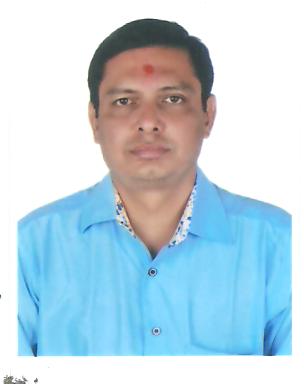 RAKESHDubai , UAEE-mail: rakesh.369346@2freemail.com Objective :
To enhance career in Recruitment / H.R / Administration / Operations / Sales with a Professional & Disciplined environment that will utilize my educational background and expand my knowledge to emerge as a reliable member of the management team and to prove myself as an important asset of the organization.
PERSONAL DETAILS		Languages Known			:	English, Hindi, Marathi, Gujarati.Other Skills				:	Knowledge of Computer – MS-Office, 						Internet, ERP, CitrixPassport details 			:							Date of Issue		:	05-Apr-2016						Date of Expiry	:	04-Apr-2026						Place of Issue	:	MumbaiDate of Birth			:          01st April, 1972Marital Status			:	Married Nationality				:	IndianRAKESH ACADEMIC PROFILEACADEMIC PROFILEACADEMIC PROFILEACADEMIC PROFILEB.Com. (Business Administration)R.D. National College, Bombay Univ.Pass1992Class XII R.D. National College, Bombay Univ.58%1989Class X K.J. Khilnani High School61%1987PROFESSIONAL EXPERIENCE                                                                                                  23 Years M/s. Gemini Dyeing & Printing Mills Ltd.  (Admin Executive, Mumbai )                                                               1st Nov. 1992 to 31st Jan. 2008M/s. Gemini Dyeing & Printing Mills Ltd.  (Admin Executive, Mumbai )                                                               1st Nov. 1992 to 31st Jan. 2008Roles & ResponsibilitiesRecruitment, Resourcing & DevelopmentManaging the complete recruitment life-cycle for sourcing the best talent from diverse sources after identification of manpower requirements at factory level.Planning human resource requirements in consultation with heads of different functional & operational areas and conducting selection interviews. Leading sourcing through Naukari portal for CG factory.Process owner for Campus recruitment for Graduate Engineering Trainees. Conducting recruitment drives in various districts of Mumbai for workmen hiring through a rigorous selection procedure.Conducting Exit Interviews followed by analysis of attrition data of the organization.HR AnalyticsSharing monthly/ Quarterly/ Annual MIS, trackers, payroll data and reports with various Factory and corporate stakeholders.Process Lead for HRIS and Time Office Manager for factory.Process owner of HR SystemsProcess owner for HR operations including Employee payroll, Inter unit/departmental Transfers, Promotions, PIP process, Employee Separations, Leave Management, Query Management System etc.Payroll: Salary & Wages Generate and Verify Payroll processing for permanent as well as contractuals. Full and final settlement of employees on company roll. M/s. Tadmur Building Services W.L.L.  (HR & Admin Executive, Doha, Qatar)                                                               8th June, 2008 to 31st March, 2013M/s. Tadmur Building Services W.L.L.  (HR & Admin Executive, Doha, Qatar)                                                               8th June, 2008 to 31st March, 2013Roles & ResponsibilitiesSpecialization in handling office - Back Office operations &General Administration, office Correspondence, confidential mails, quotations, monthly billing, Call, Stationary Allotment, Maintaining & updating Records, Filing official Records etc. Manage new Employee Interview, Training, Duty Schedule, Making Employee ID, Card Distribution, Maintaining Records of ID card.Proper maintenance and operations in terms of general admin, house Keeping, Food & beverage, pest control, stationery, courier dispatch &Pantry. Planning and preparing monthly Reports pertaining to finance required for maintaining office infrastructure and facilities. Organizing meetings, conferences, making travel arrangements and hotel reservations for guests.Asset Management & Contracts management Managing repair, maintenance & replacement of office Equipment’s, Appliances, furniture & fixtures etc.Implementing cost control measures. Vendors Selection process, purchase & Inventory management. Coordinating with Client for other Payment Collection & Official works. M/s. Flasch Expansion Service  (Admin Manager, Mumbai)                                                               1st August 2013 to 31st Jan’, 2017M/s. Flasch Expansion Service  (Admin Manager, Mumbai)                                                               1st August 2013 to 31st Jan’, 2017Roles & Responsibilities	Handling the overall function of HR, & General Administration of the Company.	Manpower planning of the organization.	Handling the Recruitment & Selection Process along with all joining and exit formalities.	Job description of the employees in the organization.	Payroll & compensation.General Administration	Handling Security Personnel, transport & house keeping.	Maintaining office & guest house equipments.	Monitoring plantation and day to day administrative requirements.	Monitoring Rail Ticket & Flight Ticket as well as hotel booking for guest.	Maintaining public Relation with Local police station.	Liaison with Local Political, NonPolitical leaders & social connection at District, Zonal, Block & Gram Panchyet Levels.	Handling Security Personnel, transport & house keeping.
Maintaining office & guest house equipments.	Monitoring plantation and day to day administrative requirements.	Monitoring Rail Ticket & Flight Ticket as well as hotel booking for guest.